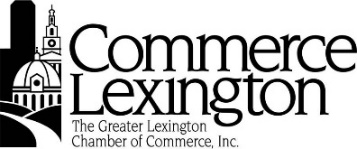 MemberCompany Authorized Representative Title Address City  State  Zip Phone  Fax E-mail Signature Investment AmountPayment InformationType of Payment:   Check  Cash   Credit CardCredit Card Number Exp Date  Sec Code Sold ByVolunteer’s Name Team                    Date Commerce Lexington Action	Approved by __________________________________________ Date 	Entered by ___________________________________________ Date 	Copied to 	Return Form To:  Commerce Lexington, Attn:  Winner’s Circle, PO Box 1968, Lexington, KY  40588 or Fax (859) 233-3304Dues for  level of Board of Trustees                           Less current dues paid                                                                    Amount required for level of Board of Trustees           